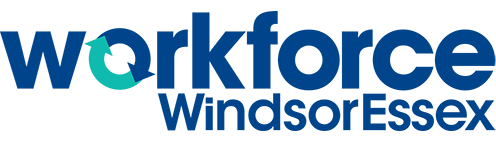 Réflections sur tes compétencesInstructions :Sur la côté gauche, liste des compétences transférables et techniques que tu possèdes. Ensuite, en accédant l’internet, fais une recherche d’un emploi qui t’intéresse. Sur la côté droite, liste les compétences requises de cet emploi.Réponds aux questions de réflection qui suivent.Tes compétences			                 Ton emploi idéalQuestions de réflection	Vos compétences transférables sont-elles alignées avec celles de votre emploi idéale? Expliquez comment elles le sont ou pas.Vos compétences techniques sont-elles alignées avec celles de votre emploi idéal? Expliquez comment elles le sont ou pas.Quelles mesures pourriez vous prendre afin de continuer le développement de ces compétences? Compétences transférablesCompétences transférablesCompétences techniquesCompétences techniques